Joke 5What do toads like to drink?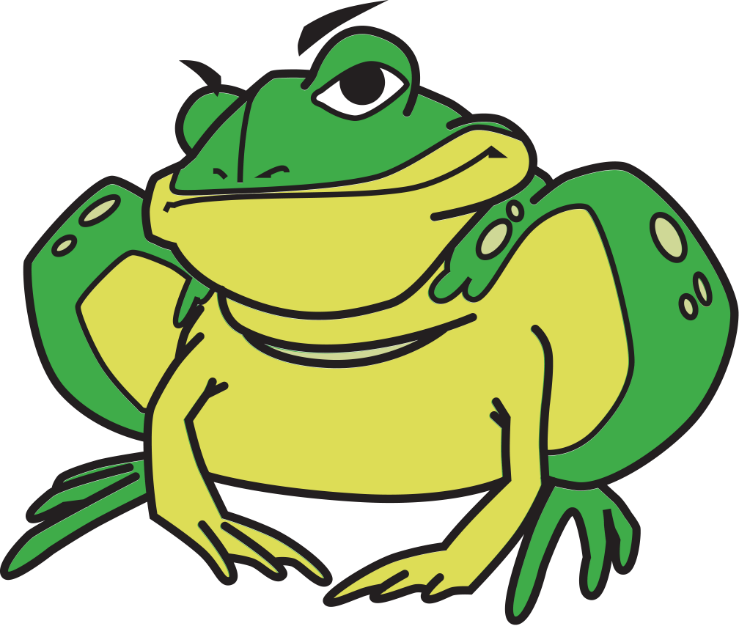 Croak – a – cola!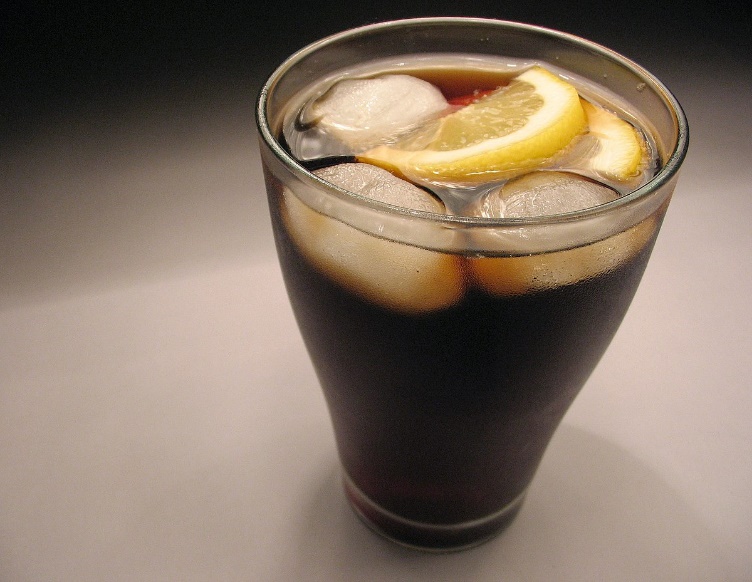 